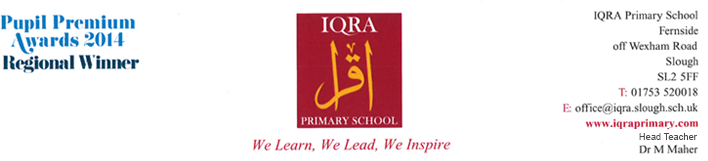 Name of ClubDay / TimeYear Group LocationWhere to collect your childARTS AND CRAFTSMr. MahmoodThursday 
3.15pm - 4pmYears 4, 5 and 6Class 4.3Pupils to be collected from the MugaANIMATIONMr. Valu Tuesday3.15pm - 4pmYears 4, 5 and 6Media RoomPupils to be collected from MugaBOARD GAMESMrs ChoudryTuesday
3.15pm - 4pmYears 1,2 and 3Class 1.1Pupils to be collected from class 1.1BOARD GAMESMs. MaroofTuesday
3.15pm - 4pmYears 4, 5 and 6Class 4.2Pupils to be collected from the MugaCONSTRUCTION
Mrs PearceThursday 
3.15pm - 4pmAll year groupsClass 4.1Pupils to be collected from the MugaDRAMA CLUBMs. DhanadaTuesday 
3.15pm - 4pmYears 4, 5 and 6 Class 5.1Pupils to be collected from the MugaECO/ GARDENING Miss ClementsThursday 
3.15pm - 4pmYears 4, 5 and 6Class 3.1Pupils to be collected from class 3.1PUZZLESMrs. RafiqueTuesday3.15pm – 4pmYears 1, 2 and 3 Class 1.3Pupils to be collected from class 1.3STORY BOXMrs. SaqlainTuesday3.15pm – 4pmYears 1, 2 and 3Class 3.2Pupils to be collected from class 3.2YOGAMrs. BilalMonday 3.15pm – 4pmYears 1, 2 and 3 Class 1.1Pupils to be collected from class 1.1